Утверждаю_________________Глава МО «Катунинское» Михайлов М.В.1 февраля 2018 г.  (в редакции от 15.06.2018г.)АДМИНИСТРАЦИЯ МУНИЦИПАЛЬНОГО ОБРАЗОВАНИЯ «КАТУНИНСКОЕ»ДИЗАЙН-ПРОЕКТ Выполнение работ по ремонту дворовых проездов и тротуаров в п. Беломорье д.1,2,3,4, в рамках программы  «Формирование современной городской среды на территории Архангельской области»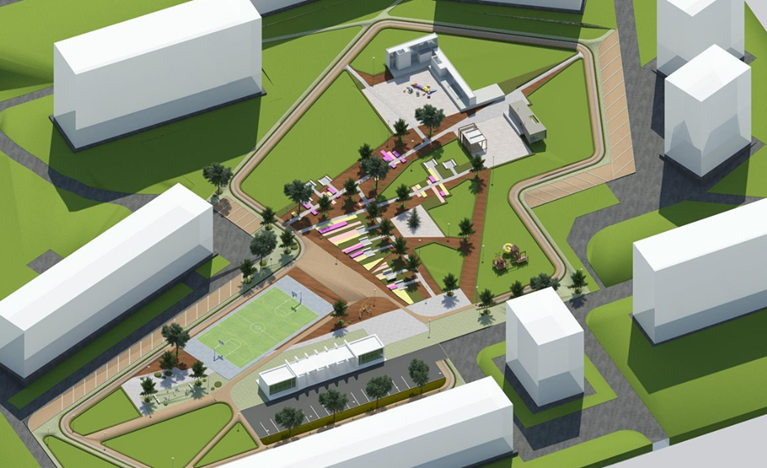 СОСТАВ ДИЗАЙН - ПРОЕКТАПояснительная запискаСхема благоустройства, разработанные узлыСостав и объем работТехнико-экономические показателиВизуализация территории «в настоящее время»1.ПОЯСНИТЕЛЬНАЯ ЗАПИСКА         Данным проектом предусматривается ремонт дворовых проездов и тротуаров в п. Беломорье д.1,2,3,4, в рамках программы  «Формирование современной городской среды на территории Архангельской области»       Основные мероприятия, предусматриваемые проектом: - ремонт дворового  проезда;-  устройство тротуара.       Вышеуказанные мероприятия по благоустройству дворовой территории позволят улучшить техническое состояние дворовой территории многоквартирных домов и обеспечат благоприятные условия для проживания населения, что положительно отразится и на повышении качества жизни в целом.  Для удобства перемещения маломобильных групп населения проектом предусматривается безбарьерное сопряжение между тротуаром и проездом.       Исполнитель мероприятий предусмотренных проектом будет определен по результатам электронного аукциона согласно ФЗ №44 «О контрактной системе в сфере закупок товаров, работ, услуг для обеспечения государственных и муниципальных нужд».Предполагаемые сроки производства работ – 2-3 квартал 2018 года.3. СОСТАВ И ОБЪЕМ РАБОТ4.ТЕХНИКО-ЭКОНОМИЧЕСКИЕ ПОКАЗАТЕЛИплощадь тротуара дома № 1,2,3,4 п. Беломорье – 293,17 м.кв.площадь проезда дома № 1,2,3,4 п. Беломорье – 770,0 м.кв.5.	Визуализация территории «в настоящее время»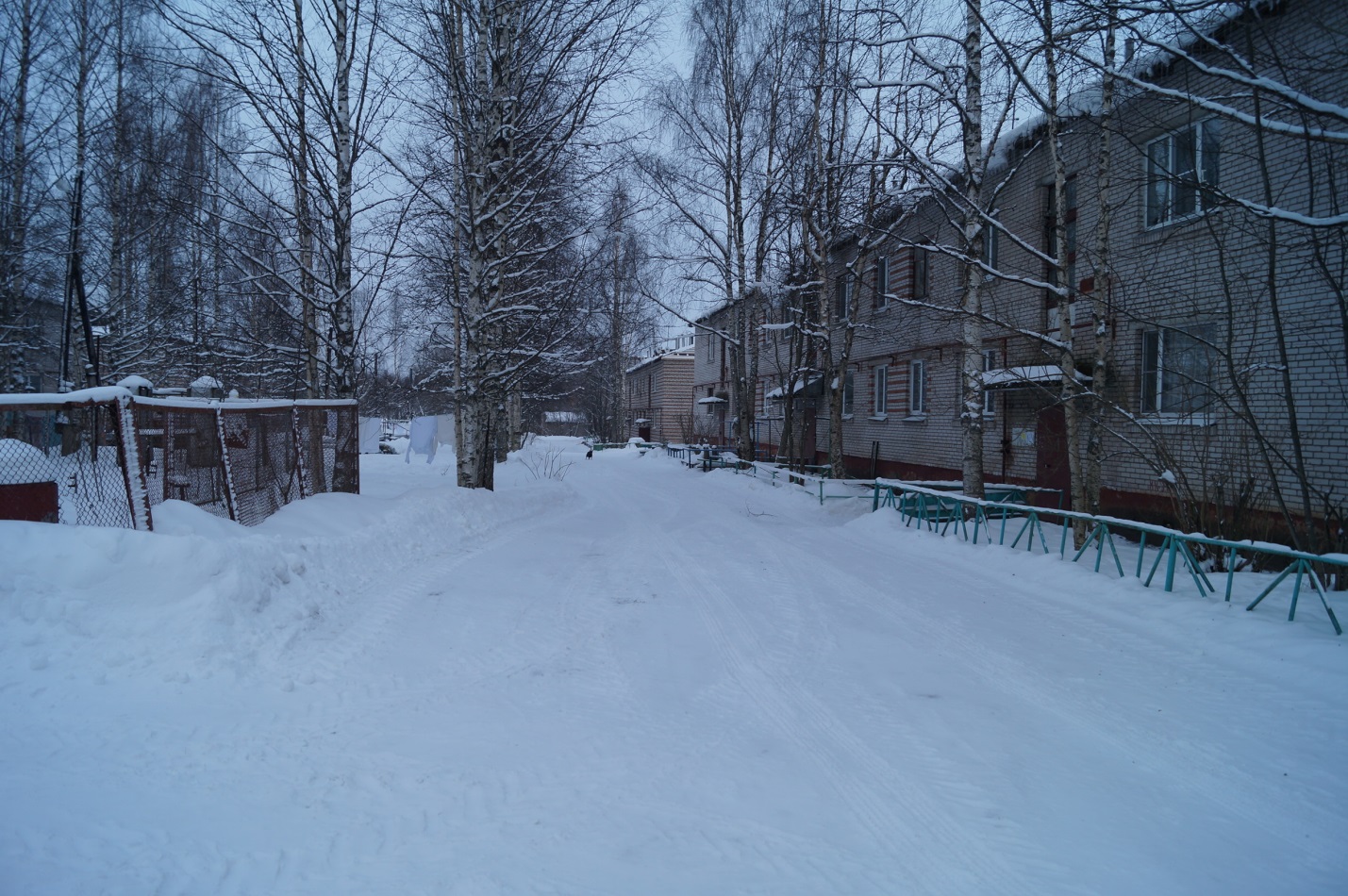 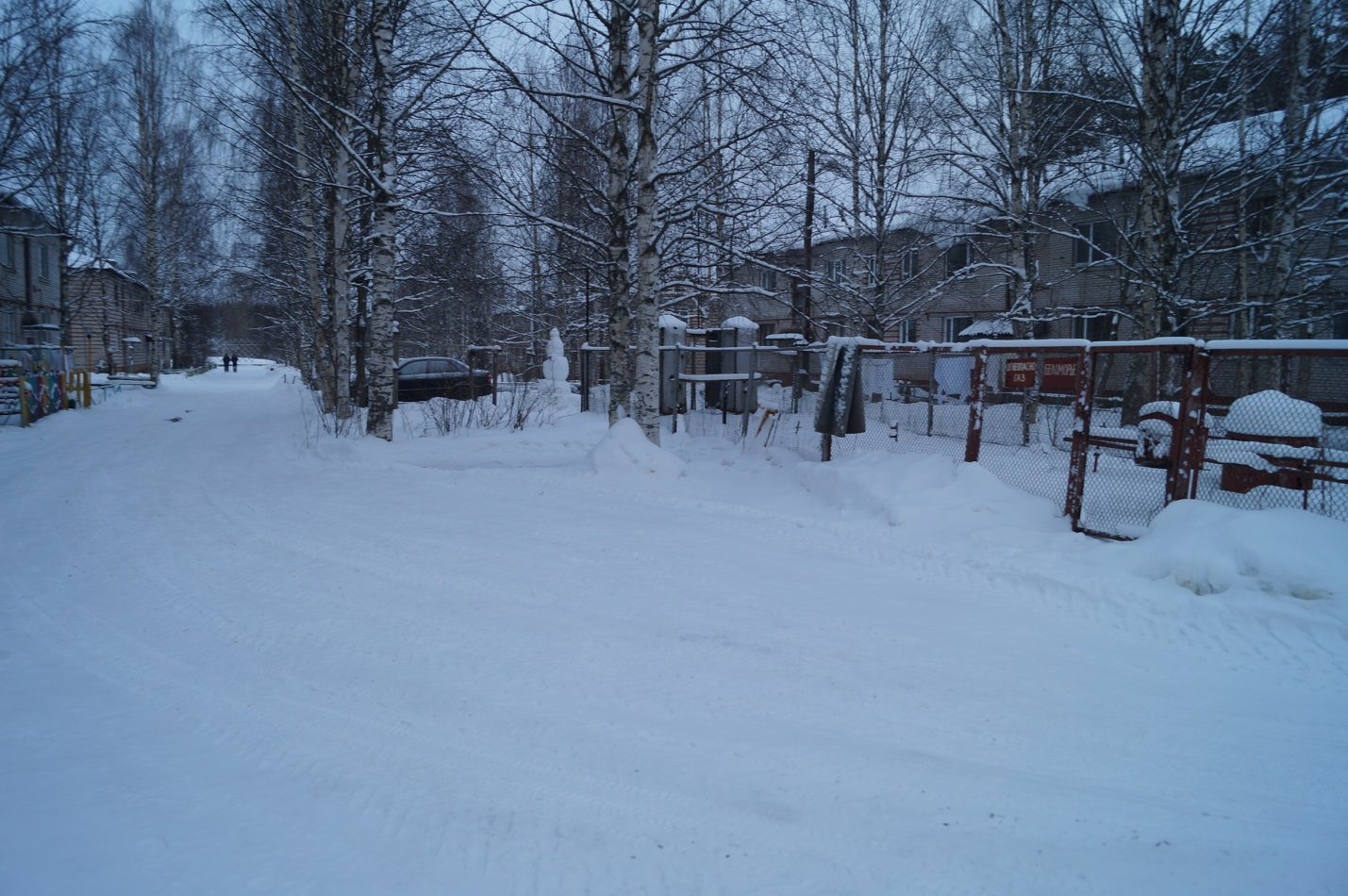 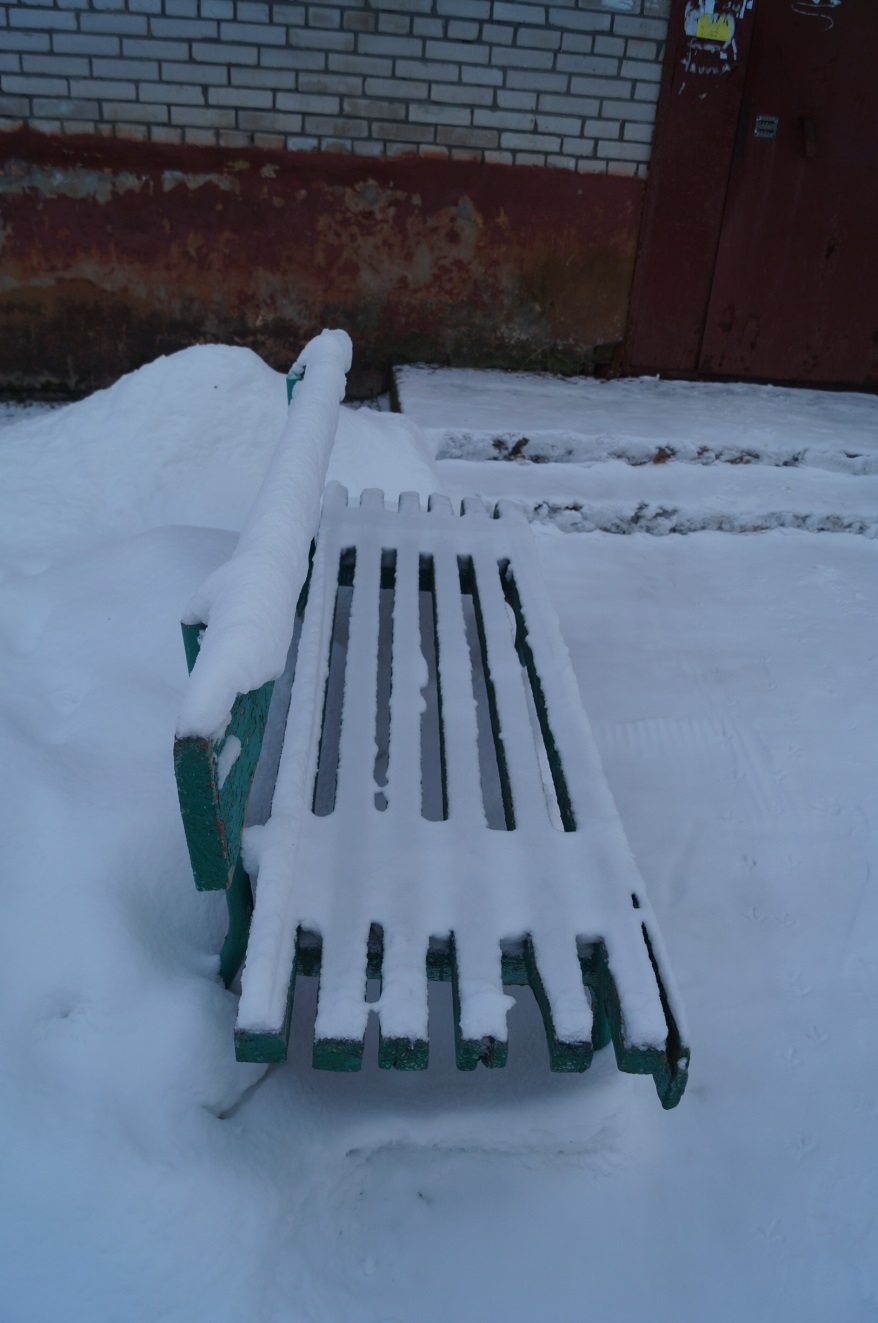 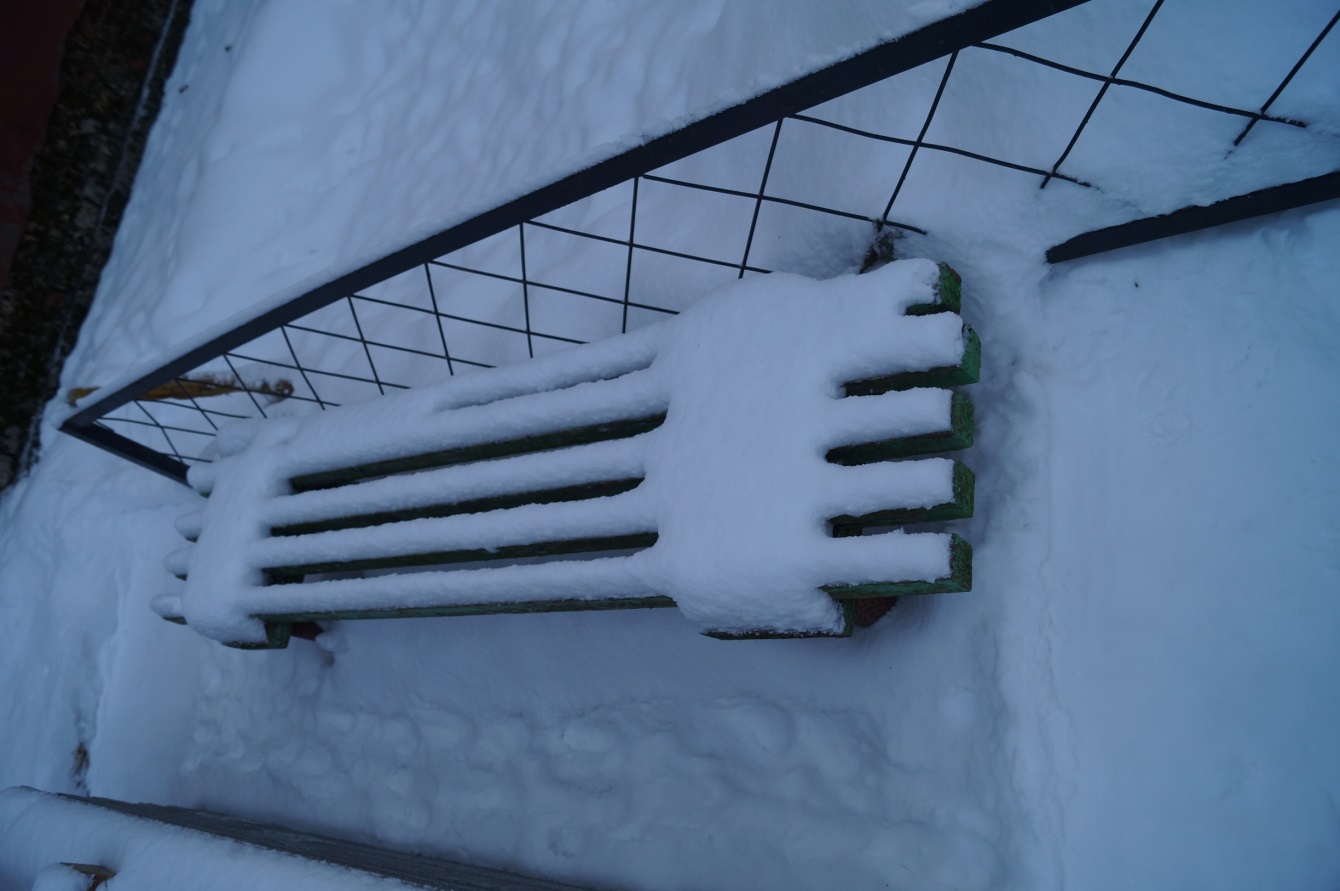 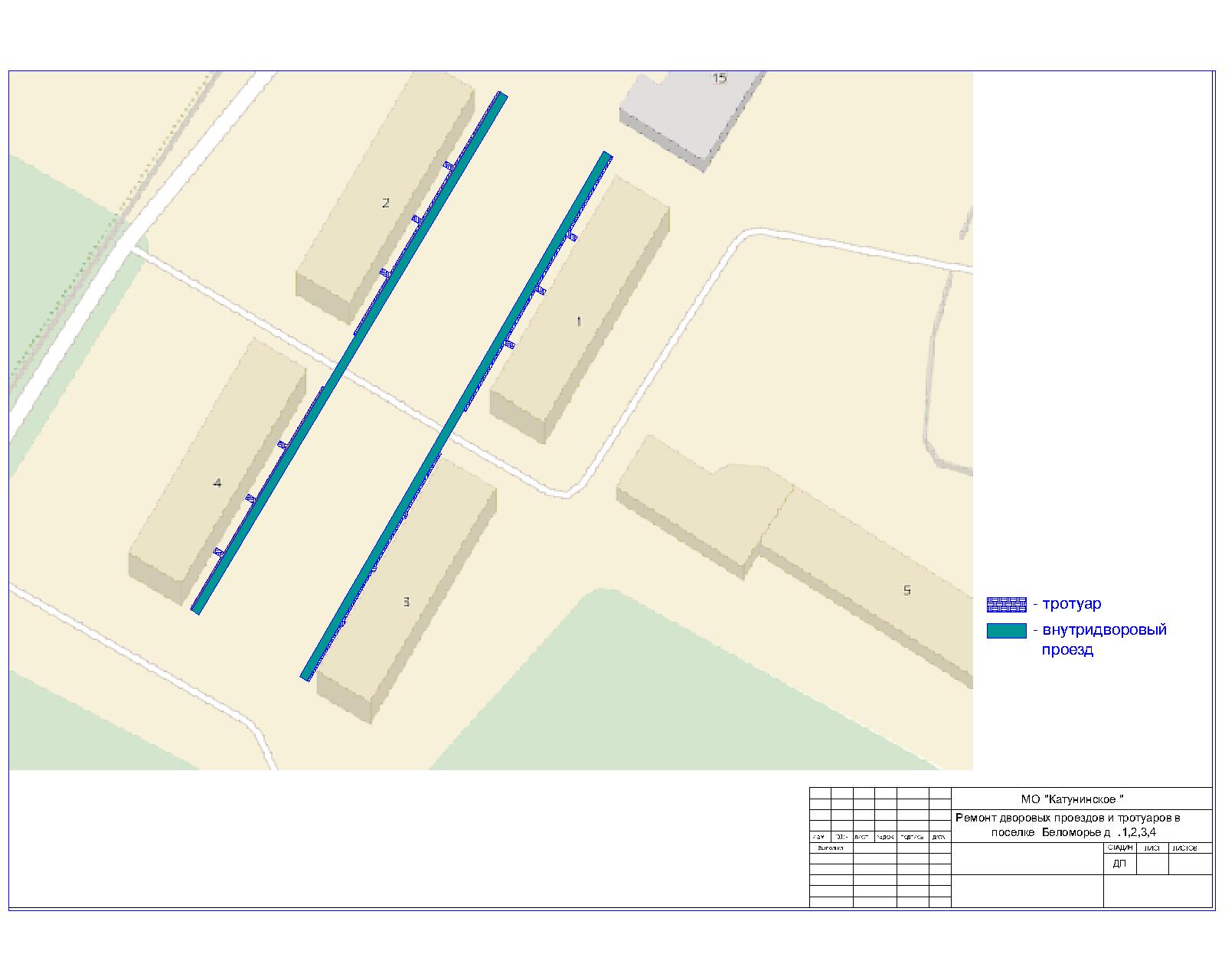 № ппНаименованиеЕдиница измеренияКоличество№ ппНаименованиеЕдиница измеренияКоличество№ ппНаименованиеЕдиница измеренияКоличество12345Проезд внутридворовойПроезд внутридворовойПроезд внутридворовойПроезд внутридворовойПроезд внутридворовой1Устройство оснований толщиной 10 см из щебня фракции 40-70 мм при укатке каменных материалов с пределом прочности на сжатие до 68,6 МПа (700 кгс/см2): однослойных
1000 м2 основания0,562Розлив вяжущих материалов1 т0,6243Устройство покрытия толщиной 5 см из горячих асфальтобетонных смесей плотных мелкозернистых типа АБВ, плотность каменных материалов: 2,5-2,9 т/м3
1000 м2 покрытия0,77ТротуарТротуарТротуарТротуарТротуар4Устройство оснований толщиной 15 см под тротуары из кирпичного или известнякового щебня
100 м2 дорожек и тротуаров2,93175Устройство асфальтобетонных покрытий дорожек и тротуаров однослойных из литой мелкозернистой асфальтобетонной смеси толщиной 4 см100 м2 покрытия2,9317Установка бортовых камнейУстановка бортовых камнейУстановка бортовых камнейУстановка бортовых камнейУстановка бортовых камней6Разработка грунта вручную в траншеях глубиной до 2 м без креплений с откосами, группа грунтов: 1
100 м3 грунта0,42127Установка бортовых камней бетонных
100 м бортового камня4,68